タイトル（1北大院理、2北大院工）　○阿川A太1、井川B子1、宇川C郎2、江川D美1,2、小川E連1,2[緒言]　第57回北海道支部研究発表会は、2023年1月23日（月）に北海道大学学術交流会館にて開催いたします。本ページでは、発表の要旨の記載例を紹介します。あくまで例であって、改行・字体・行数などの細かい部分は発表希望者の皆様にお任せいたします。研究室の先輩・先生方の意見も聞きつつ、見やすい要旨の作成をお願い申し上げます。　前ページの申込テンプレート、および発表要旨について、WordとPDF両方のファイルについて、2023年1月6日（金）までに 担当 磯野 拓也 宛 にご送付下さい。　送付先のemailアドレスは、isono.t@eng.hokudai.ac.jpです。[実験・結果]　図やcaptionは英語で作成してください (Fig. 1)。印刷物はモノクロとなります。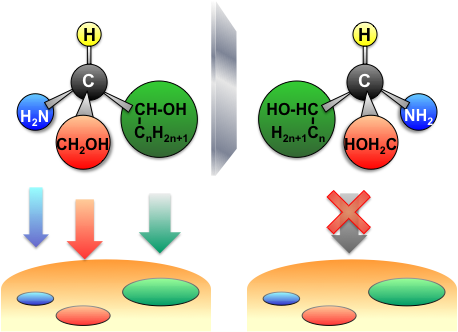 　高分子学会学生会員による優れた発表に対し、優秀講演賞・ポスター賞を授与いたします。審査を希望する場合は、高分子学会会員番号を必ず記入してください（入会申込中の方はその旨記入のこと）。発表賞の授賞式は懇親会会場にて執り行います。　事前参加登録の締め切りは1月13日（金）です。年始のお忙しい時期ですので、早めのご登録をお願い致します。[参考文献][1] Taniguchi, T. et al., J. Am. Chem. Soc., 2012, 134, 3695.